Great Bradley Church, Suffolk: Grave Number 144Winifred Edith ClaydonWinifred Edith Claydon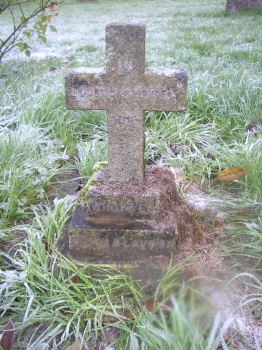 